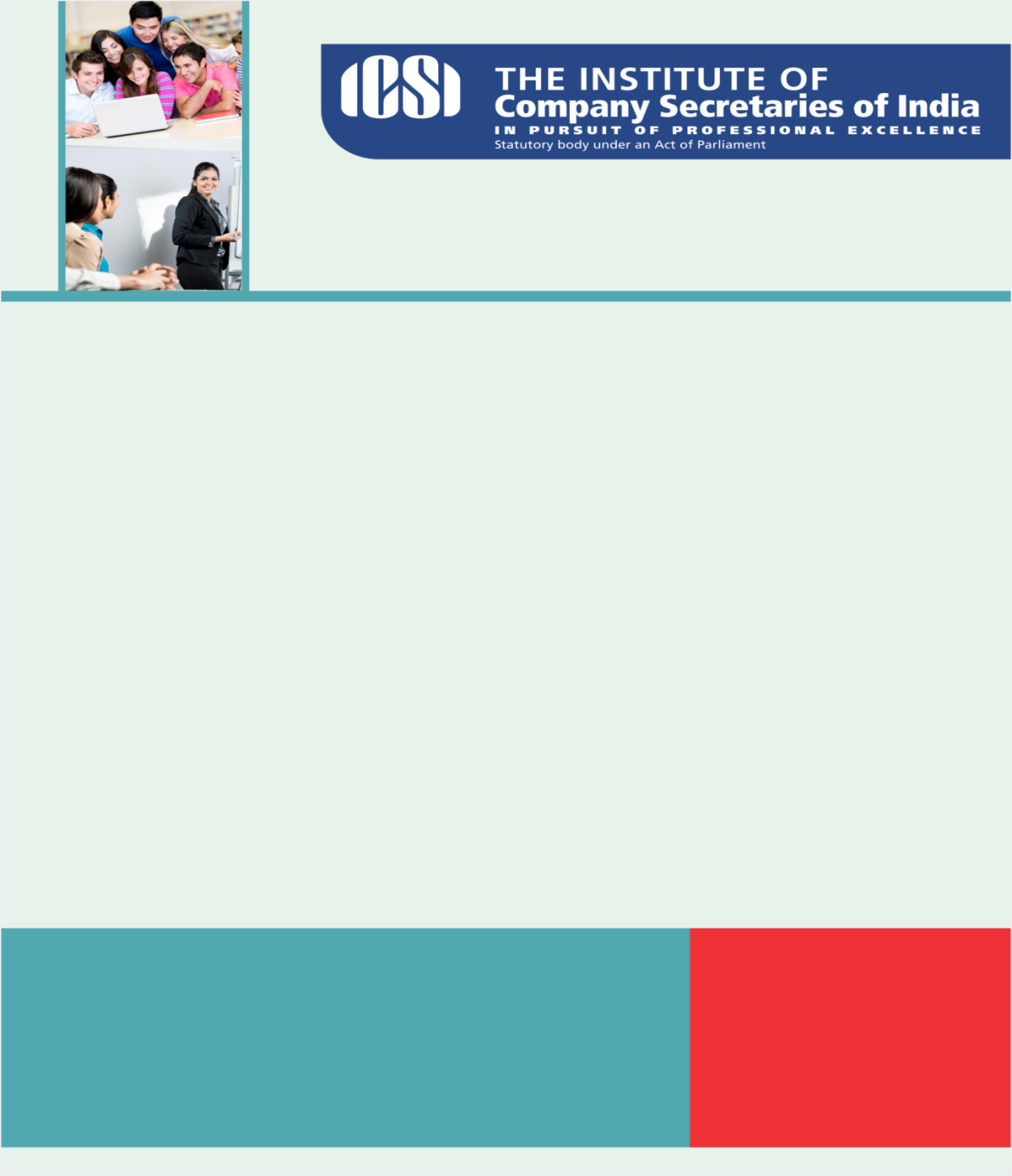 Knowledge Appraise Draft national policy for women and children National Intellectual Property Rights PolicyNames and contact information of Investors’ Associations recognized by SEBI as on May 17, 2016Regulatory UpdatesMCA: Relaxation of additional fees and extension of lost date of filing of various e-Forms under the Companies Act - regPatents (Amendment) Rules 2016RBI invites Comments on allowing FPIs in Unlisted Debt Securities and Securitised Debt InstrumentsICSI NewsRegister for ICSI-IOD Seminar on Board Diversity, 4 June 2016, Hotel Le-Meridien, New Delhi   Schedule Registration form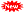 WEBCAST on 18.05.2016 - for Students to be addressed by the President of the ICSIWebinar on Industrial Audit on 25th May, 2016Legal Term“Audi alteram partem”Hear the other sideMarket Indices (at 10:20 AM) 
Kindly send your feedback/suggestions regarding CS updates at csupdate@icsi.eduFor Previous CS UPDATE(S) visit :  http://www.icsi.edu/Member/CSUpdate.aspxIf you are not receiving the CS update, kindly update your e-mail id with Institute’s database by logging on ICSI website.  SENSEX25,527 (-245.62)NIFTY 7,817(-73.50)GOLD (MCX) (Rs/10g.) 30,018 (-31.00)USD/INR66.90(0.03)